Publicado en Barcelona el 19/03/2024 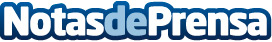 Universal Plastic: la App social que lidera la vanguardia contra la crisis del plástico gracias a la IAUniversal Plastic revoluciona con una app lanzada en enero 2024 que premia la recolección de plástico, combinando innovación y compromiso ambiental. Este equipo de expertos en oceanografía, ingeniería y desarrollo social ataca la crisis plástica con ciencia y tecnología, promoviendo las acciones de responsabilidad social corporativa tangibles. Su movimiento, 'Become Blue' llama a empresas globales a unirse por un futuro sostenibleDatos de contacto:Alvaro Bravo CEO608207869Nota de prensa publicada en: https://www.notasdeprensa.es/universal-plastic-la-app-social-que-lidera-la_1 Categorias: Nacional Programación Ecología Solidaridad y cooperación Sostenibilidad Innovación Tecnológica Otras ciencias Digital Actualidad Empresarial http://www.notasdeprensa.es